Білім алушылардың шетелдік іссапары туралыҚазақстан Республикасы Білім және ғылым министрінің 2008 жылғы 19 қарашадағы, №613 бұйрығымен бекітілген Шетелге оқуға жіберу қағидаларына, Қазақстан Республикасы Білім және ғылым министрлігінің 30 қазан 2018 жылғы №595 бұйрығымен бекітілген “Жоғары және жоғары оқу орнынан кейінгі білім беру ұйымдары қызметінің үлгілік қағидаларына, әл-Фараби атындағы ҚазҰУ-дың Академиялық жарғысына сәйкес БҰЙЫРАМЫН:1. Шығыстану факультеті, "6B02301 Шетел филологиясы (шығыс тілдері)" білім беру бағдарламасы, жоғары білім - бакалавриат, оқу мерзімі - 4.0, білім гранты негізінде оқитын күндізгі, қазақ бөлімінің 3-курс студенті Қыдырхан Ақерке Бегжанқызы академиялық мобилділік шеңберінде 19.09.2023-05.02.2024 ж.ж. аралығында стипендиясы сақтала отырып Памуккале университетіне (Түркия, Денизли қ.) дистанциялық білім беретін технологиялық оқуға ауысуымен іссапарға жіберілсін.
	Сапар және жол шығындары өз есебінен қаржыландырылады.
	Негіздеме: Операциялық қызмет жөніндегі Басқарма мүшесі – проректор А. Увалиева, декан Н.Б. Ем қол қойған өтініші, 31.08.2023ж. шет елге шығу жөніндегі комиссия отырысының №29 хаттамасының көшірмесі, 13.07.2023ж. Ғылыми кеңестің №1 хаттамасының көшірмесі, индивидуалды план, шақыру қағазы.2. Шығыстану факультеті, "6B02207 Шығыстану" білім беру бағдарламасы, жоғары білім - бакалавриат, оқу мерзімі - 4.0, білім гранты негізінде оқитын күндізгі, қазақ бөлімінің 3-курс студенті Жарқынбек Жанбота Нұрғалиқызы академиялық мобилділік шеңберінде 16.09.2023-05.02.2024 ж.ж. аралығында стипендиясы сақтала отырып Анкара университетіне (Түркия, Анкара қ.) дистанциялық білім беретін технологиялық оқуға ауысуымен іссапарға жіберілсін.
	Сапар және жол шығындары өз есебінен қаржыландырылады
	Негіздеме: Операциялық қызмет жөніндегі Басқарма мүшесі – проректор А. Увалиева, декан Н.Б. Ем қол қойған өтініші, 31.08.2023ж. шет елге шығу жөніндегі комиссия отырысының №29 хаттамасының көшірмесі, 13.07.2023ж. Ғылыми кеңестің №1 хаттамасының көшірмесі, индивидуалды план, шақыру қағазы.3. Шығыстану факультеті, "6B02207 Шығыстану" білім беру бағдарламасы, жоғары білім - бакалавриат, оқу мерзімі - 4.0, білім гранты негізінде оқитын күндізгі, қазақ бөлімінің 3-курс студенті Мұхидин Гүлдана Кәрімқызы академиялық мобилділік шеңберінде 16.09.2023-05.02.2024 ж.ж. аралығында стипендиясы сақтала отырып Анкара университетіне (Түркия, Анкара қ.) дистанциялық білім беретін технологиялық оқуға ауысуымен іссапарға жіберілсін.Сапар және жол шығындары өз есебінен қаржыландырылады.
	Негіздеме: Операциялық қызмет жөніндегі Басқарма мүшесі – проректор А. Увалиева, декан Н.Б. Ем қол қойған өтініші, 31.08.2023ж. шет елге шығу жөніндегі комиссия отырысының №29 хаттамасының көшірмесі, 13.07.2023ж. Ғылыми кеңестің №1 хаттамасының көшірмесі, индивидуалды план, шақыру қағазы.4. Шығыстану факультеті, "6B02301 Шетел филологиясы (шығыс тілдері)" білім беру бағдарламасы, жоғары білім - бакалавриат, оқу мерзімі - 4.0, ақылы негізде оқитын күндізгі, қазақ бөлімінің 3-курс студенті Утегенова Зарина Адылбекқызы академиялық мобилділік шеңберінде 19.09.2023-05.02.2024 ж.ж. аралығында стипендиясы сақтала отырып Памуккале университетіне (Түркия, Денизли қ.) дистанциялық білім беретін технологиялық оқуға ауысуымен іссапарға жіберілсін.Сапар және жол шығындары өз есебінен қаржыландырылады
	Негіздеме: Операциялық қызмет жөніндегі Басқарма мүшесі – проректор А. Увалиева, декан Н.Б. Ем қол қойған өтініші, 31.08.2023ж.шет елге шығу жөніндегі комиссия отырысының №29 хаттамасының көшірмесі, 13.07.2023ж. Ғылыми кеңестің №1 хаттамасының көшірмесі, индивидуалды план, шақыру қағазы.5.Осы бұйрықтың орындалуын қадағалау Халықаралық ынтымақтастық және интернационализация департамент директоры Л.Х.Рысымбетоваға жүктелсін.Ғылыми-инновациялыққызмет жөніндегіБасқарма мүшесі – проректор                                         Ж. АйтжановаЛист согласования

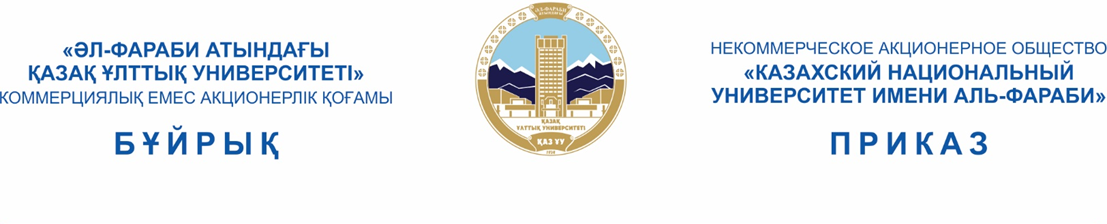 03.10.2023 №4142-б/а Алматы қаласыАлматы қаласыАлматы қаласыГород АлматыГород АлматыГород АлматыПодписантИздатель ЭЦП - ҰЛТТЫҚ КУӘЛАНДЫРУШЫ ОРТАЛЫҚ (GOST), АЙТЖАНОВА ЖАМИЛА, Некоммерческое акционерное общество "Казахский национальный университет имени Аль-Фараби", BIN990140001154Уникальный код: A14DBAD441C943BFКороткая ссылка:https://short.kaznu.kz/uRgY0t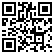 Электрондық құжатты тексеру үшін: https://odo.kaznu.kz/verify мекен-жайына өтіп, қажетті жолдарды толтырыңыз. Электрондық құжаттың көшірмесін тексеру үшін қысқа сілтемеге өтіңіз немесе QR код арқылы оқыңыз. Бұл құжат, «Электрондық құжат және электрондық цифрлық қолтаңба туралы» Қазақстан Республикасының 2003 жылғы 7 қаңтарда шыққан Заңының 7-бабының 1-тармағына сәйкес, қағаз құжатпен тең дәрежелі болып табылады. / Для проверки электронного документа перейдите по адресу: https://odo.kaznu.kz/verify и заполните необходимые поля. Для проверки копии электронного документа перейдите по короткой ссылке или считайте QR код. Данный документ согласно пункту 1 статьи 7 ЗРК от 7 января 2003 года «Об электронном документе и электронной цифровой подписи» равнозначен документу на бумажном носителе.ФИО, подразделение, должностьТип действияВремя и дата согласования или подписанияДанные по ЭЦПАйтбаева М.К. - Руководитель - Офис студентаСогласовано29.09.2023 09:59АЙТБАЕВА М.К.Нұрмуханқызы Д. - Директор - Департамент по академическим вопросамСогласовано02.10.2023 08:53НҰРМУХАНҚЫЗЫ Д.Жолдасбаев Г.С. - Директор - Департамента юридического и документационного обеспеченияСогласовано29.09.2023 09:11ЖОЛДАСБАЕВ Г.С.Джалгасбаева С.К. - Главный специалист - Отдел денежных средствСогласовано29.09.2023 11:28ДЖАЛГАСБАЕВА С.К.Иманалиева Н.А. - Директор департамента экономики и финансов - Департамент экономики и финансовСогласовано03.10.2023 09:26ИМАНАЛИЕВА Н.А.Жаппасбаев А.А. - Начальник отдела - Планово-экономический отделСогласовано02.10.2023 15:25ЖАППАСБАЕВ А.А.Айтжанова Ж.Н. - Член правления-Проректор по научно-инновационной деятельности - Некоммерческое акционерное общество  "Казахский национальный университет имени аль-Фараби"Подписано03.10.2023 09:35ҰЛТТЫҚ КУӘЛАНДЫРУШЫ ОРТАЛЫҚ (GOST), АЙТЖАНОВА ЖАМИЛА, Некоммерческое акционерное общество "Казахский национальный университет имени Аль-Фараби"